Name: ____________________________________________				Date: _____________________Writing Mini-Lesson: Anchor Chart - “Evidence-Based” Transitional Phrases		Period: ________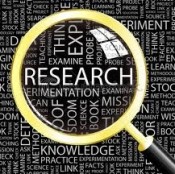 Semantic WebBecause…For instance…For example…[The Author(s)] stated...According to [The Author(s)]…